浙江中一检测研究院股份有限公司职业卫生网上公开信息表单位名称宁波金田有色金属材料有限公司宁波金田有色金属材料有限公司宁波金田有色金属材料有限公司宁波金田有色金属材料有限公司单位地址宁波市江北区慈城城西西路1号联系人联系人张道仓项目名称宁波金田有色金属材料有限公司职业病危害因素定期检测宁波金田有色金属材料有限公司职业病危害因素定期检测宁波金田有色金属材料有限公司职业病危害因素定期检测宁波金田有色金属材料有限公司职业病危害因素定期检测技术服务项目组员名单杜振旭、李丹霞杜振旭、李丹霞杜振旭、李丹霞杜振旭、李丹霞现场调查时间2022/4/122022/4/122022/4/122022/4/12现场调查技术人员杜振旭、叶冉企业陪同人张道仓张道仓现场调查图像证明现场采样、检测时间2022/7/22022/7/22022/7/22022/7/2现场采样、检测人员杜振旭、李丹霞企业陪同人企业陪同人张道仓现场采样、检测图像证明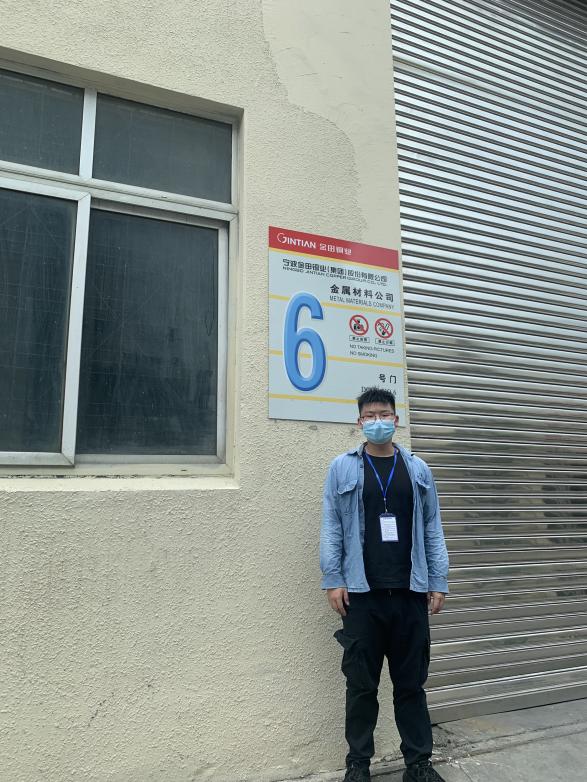 